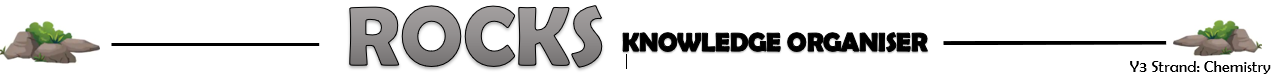 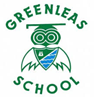 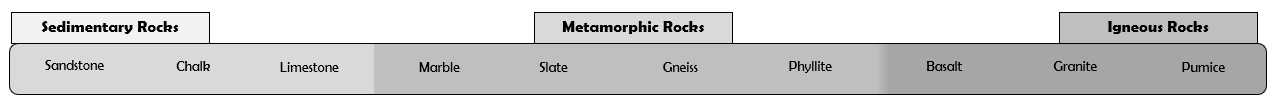 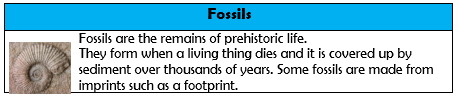 What should I already know?Name a variety of everyday objects and describe their physical properties.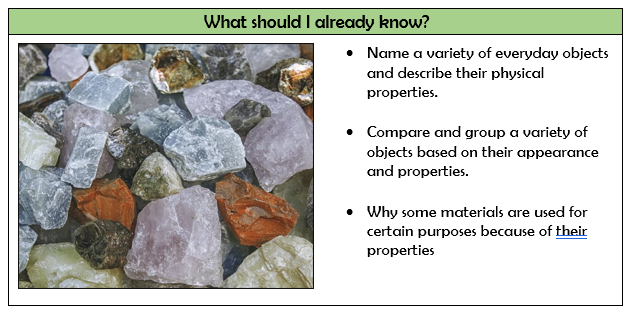 Compare and group a variety of objects based on their appearance and properties.Why some materials are used for certain purposes because of their properties. What will I know by the end of the unit?Compare and group  together different kinds of rocks based ontheir appearance and properties.Describe in simple terms how fossils are formed.Recognise that soils are made from rocks and organic matterClassification of RocksClassification of SoilSedimentary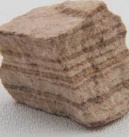 These are made when sand, mud and pebbles get laid down in layers. Over time, these layers are squashed under more and more layers.Sandy Soil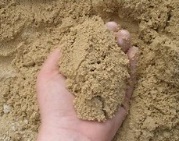 This is a dry soil with lots of air found in it. It is made up of tiny pieces of weathered rock. Igneous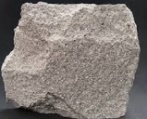 Igneous rock is formed when magma cools and solidifies, it may do this above or below the Earth's surface.Clay Soil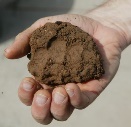 This soil is sticky and doesn’t have much air in it. Clay soil often contains a lot of water.Metamorphic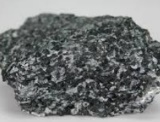 When a rock experiences heat and pressure, it becomes a metamorphic rock. All metamorphic rocks start as another type of rock.Loam Soil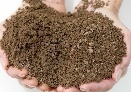 A mixture between sandy and clay soil. It has some waer and some air in it. This is best for growing plants.Key VocabularyKey Vocabularyabsorbsoak up or take in crystalsA clear colourless glass.fossilThe remains or traces of a once living thing.mineralSomething that is formed naturally in rocks and the Earth.propertiesThe features that belong to something that makes it unique.rocka solid which is made up of minerals. Rock forms much of the Earth's outer layer.soilA mix of dead plants and animals with broken bits of rocks and minerals.weatheredWorn down by the weather.